Муниципальное   бюджетное   дошкольное   образовательное   учреждение "Детский  сад   №  30  комбинированного  вида"   Гатчинского  района Ленинградской  области                                    Проект         «Мы- важнее, чем я»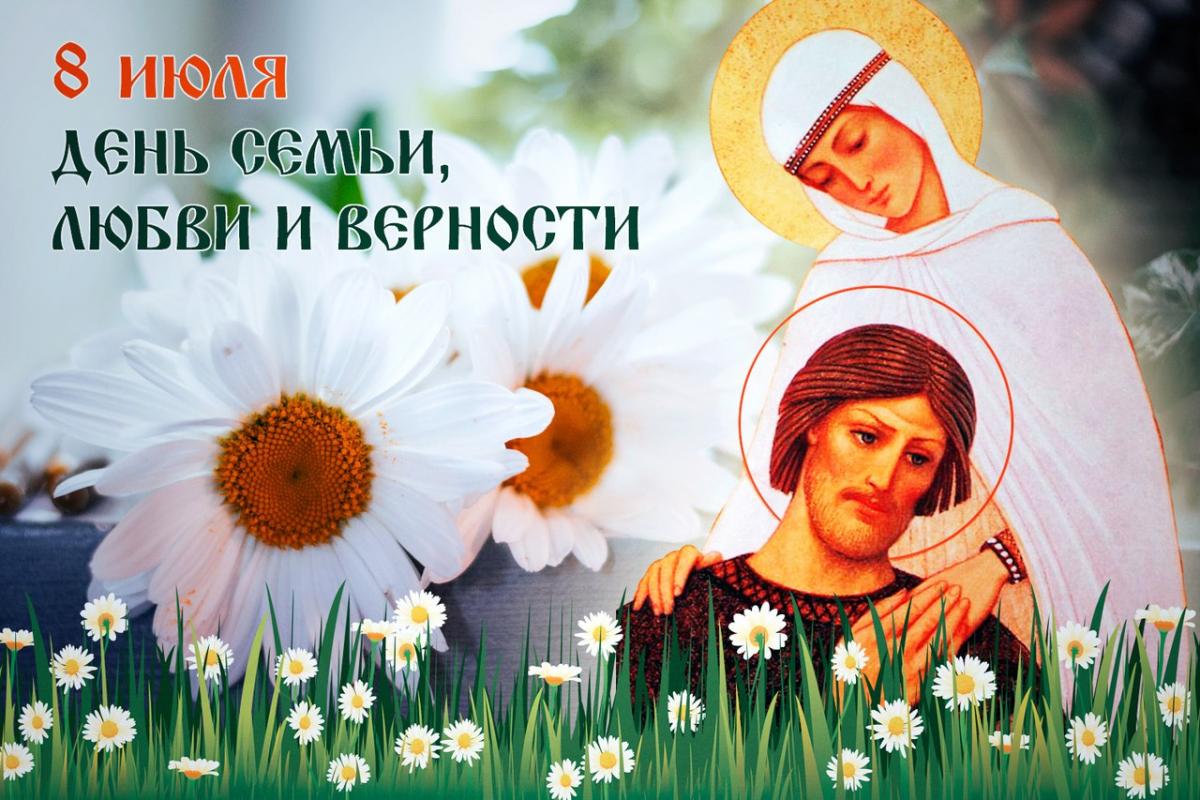  Разработчики: воспитатель Сиротова Ольга Анатольевнаучитель-логопед Сидюкова Екатерина Юрьевна                                                с.  Рождествено                                                       2022Актуальность:  Крепка бывает та семья,
Где нет владений буквы "я",
Где правит только слово "мы",
Где есть совместные мечты.В  числе важнейших проблем воспитания серьёзную тревогу вызывают вопросы духовного и нравственного воспитания детей. Чему учить и как воспитывать, как научить ребёнка любить Отечество, свою национальную культуру, самобытность и традиции своего народа? Недаром Русь часто называли Святой. Духовно-нравственное воспитание на основе православных традиции формирует ядро личности, благотворно влияя на все стороны и формы взаимоотношений человека с миром: на его мировоззрение и формирование гражданской позиции, патриотическую и семейную ориентацию, интеллектуальный потенциал, эмоциональное состояние и общее психическое и физическое развитие. Поворачиваясь лицом к непреходящим  духовным идеалам, мы обязаны сохранить и передать огонь Православия следующим поколениям. Первые шаги духовного воспитания дошкольников – это радость приобщения к Православным традициям нашего народа. Большая роль в воспитании православной культуры отводится семье и образовательным учреждениям.  В последние годы в ДОУ отмечаются такие церковные праздники, как «Рождество» и «Пасха», но мало дети знают о других церковных праздниках. Поэтому решили познакомить детей  с праздником день святых Петра и Февронии, познакомить с укладом церковной жизни, дать представление о том, какие православные святыни есть в нашем селе.Вид проекта:  информационно-творческий Срок реализации проекта  1 по 18 июляУчастники проекта: дети разновозрастной группы, педагоги, родители.Цель проекта: Ознакомление  и приобщение  детей и их родителей к духовным ценностям православной культуры.Задачи проекта: Образовательные:Познакомить воспитанников ДОУ с информацией об истоках праздника «День семьи, любви и верности».Дать сведения о православных традициях в нашей стране. Формировать у детей положительный образ семьи, семейные ценности, закрепить понятие "семья".     Формировать представления об образцах древнерусской литературы. Развивающие: Развивать совместно с родителями, у детей чувства гордости за свою семью. Способствовать эмоциональному развитию ребенка.Воспитательные: Воспитывать интерес к традициям русского народа. Воспитывать уважение и любовь к своим родителям.Ресурсы:Материально-технические:  компьютер, предметно-развивающая среда группового помещения.Информационные: методическая литература, дидактические пособия, фотоматериалы,  художественная литератураНормативно-правовые: организация детской деятельности в ДОУ» соблюдение СанПиНаПредполагаемый результат: Итоговое мероприятие: развлечение «Раз ромашка, два ромашка»I этап.  Организационно-подготовительный.Обсуждение целей и задач проекта с родителями и детьми, создание условий для реализации проекта.Содержание работы:Разработка проекта;Подборка детской художественной, методической и познавательной литературы;Подборка цикла занятий по разным видам деятельности на заданную тему;Разработка конспектов занятий;Подготовка информации для родителей по теме проекта.II Этап Основной Познавательное, речевое развитие.Беседы: «Моя семья», «Семья – это  значит мы вместе», «Семейные отношения в старину», «Правила поведения в храме». Презентации:»Православные праздники»,  «Достопримечательности села Рождествено».Просмотр мультфильма «Сказ о Петре и Февронии».Экскурсия в храм Рождества Пресвятой богородицы. Экскурсия в воскресную школу с мастер-классом «Ангел-хранитель». Экскурсия к святому источнику и часовне во имя иконы Божьей Матери. Посещение поклонного креста на предположительном месте утраченной церкви святого Николая Чудотворца.Наблюдение за разными видами ромашки.Чтение «Легенда о ромашке». Загадки о родственниках. Разучивание скороговорки «На платье у Сашки большие ромашки».Игровая деятельность.Сюжетно-ролевая игра «Семья». Ситуации «Папа, мама, я – дружная семья», «Подготовка к празднику в семье», Труд.«Неделя добрых дел» (помощь семье)Безопасность.Беседа «Безопасность на экскурсии». Презентация «Ядовитые растения».Художественно-эстетическое развитие:Рассматривание картин «Семья в картинах русских художников»Рисование: «Ромашка» мелками на асфальте. Раскраски на темы «Семья», «Ядовитые растения» Лепка: пластилинография «Ромашка»Конструирование «Дом для семьи» (крупный конструктор), оригами «Ромашка».Здоровье.Народные подвижные игры: «Золотые ворота», «Ручеек», «Заря-зарница», «Дедушка Рожок», «Жмурки, «Горелки».III Этап Заключительный.Развлечение посвященное дню «Семьи, любви и верности» «Раз ромашка, два ромашка»Результаты: Дети пополнили знания о православных праздниках;У родителей возникло стремление больше уделять внимания своим близким, детям и другим членам семьи, появилось желание иметь дружную, крепкую семью.    Развивается у ребят познавательная активность, творческие способности,    коммуникативные навыки;     Приложение №1Используемая литература:                  Интернет-сайты.                                                                                       Приложение № 2  Экскурсия в храм Рождества Пресвятой богородицы.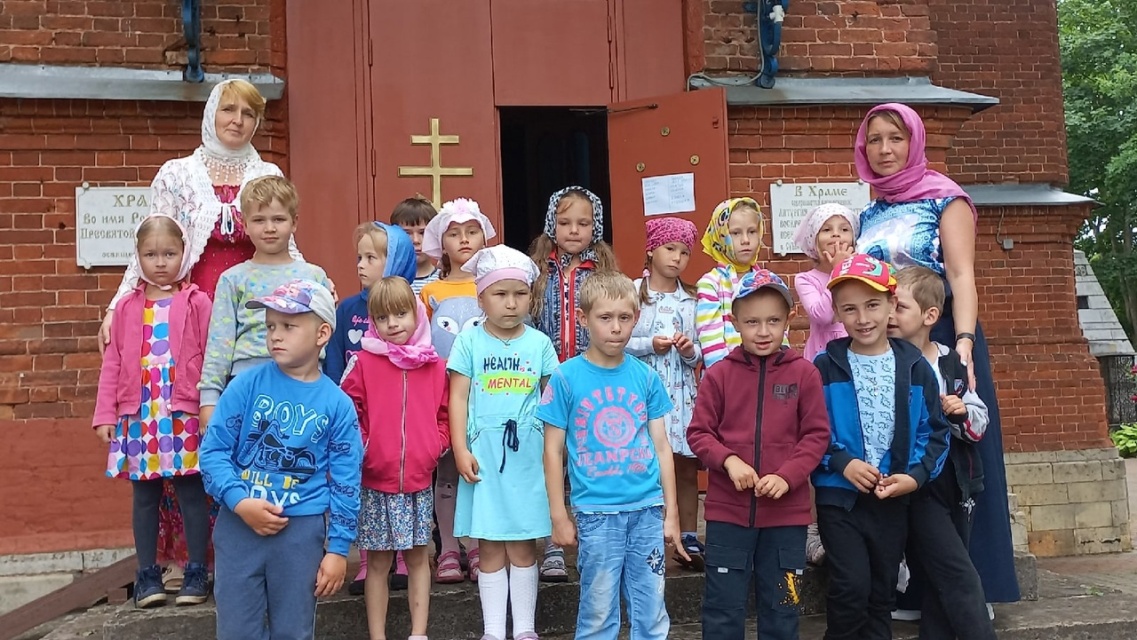 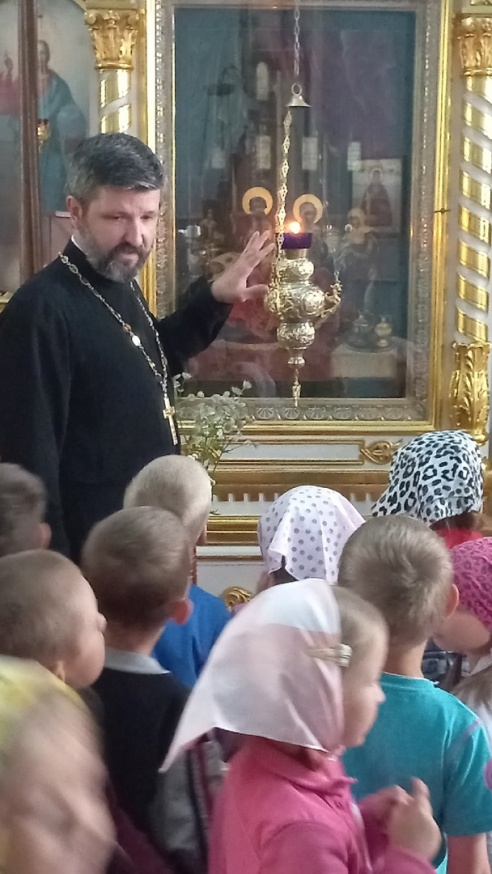 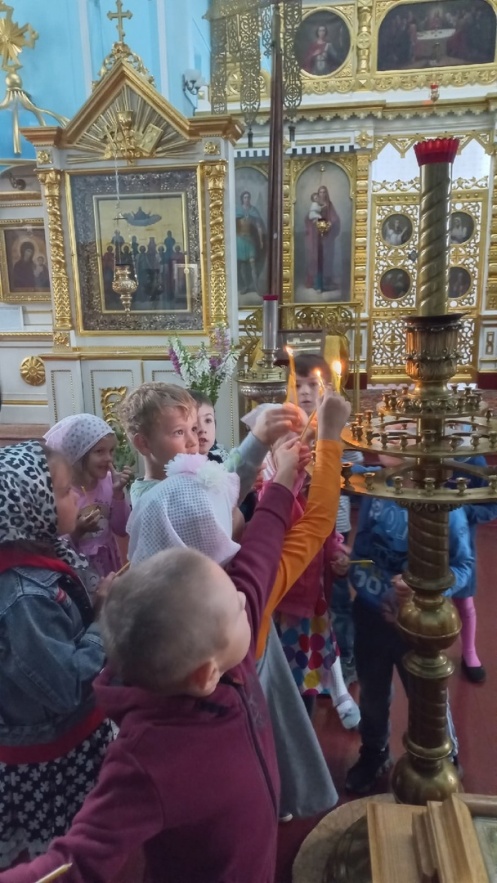 	                                                                                             Приложение №3Экскурсия в воскресную школу.Мастер-класс «ангел-хранитель».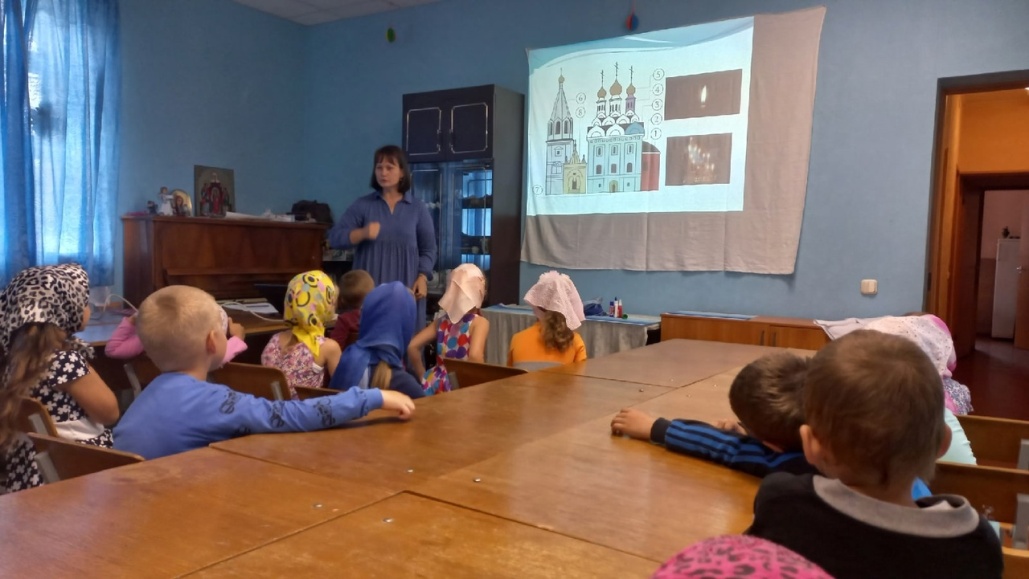 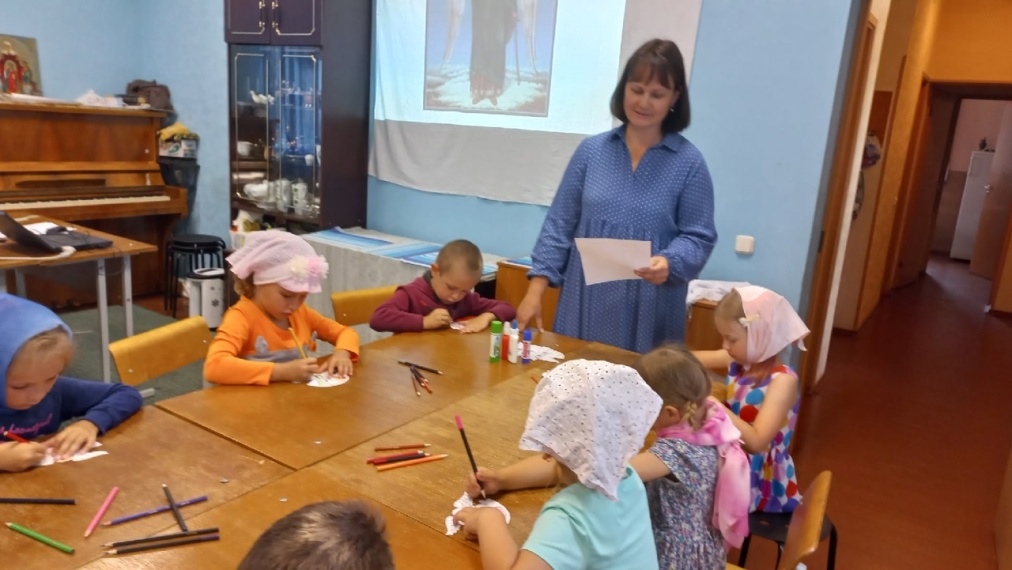 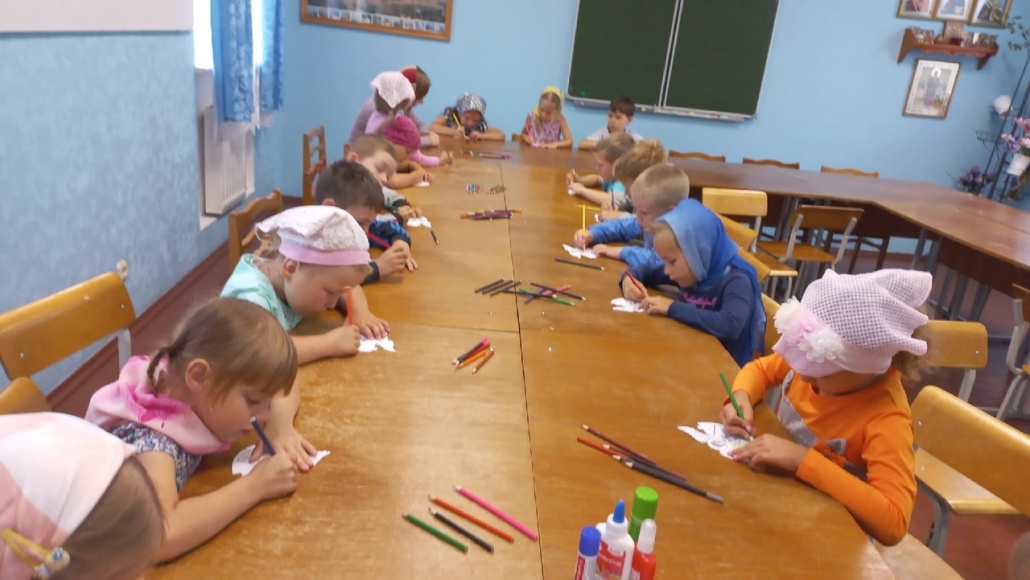                                                                                              Приложение №4Изучение растений – ромашек.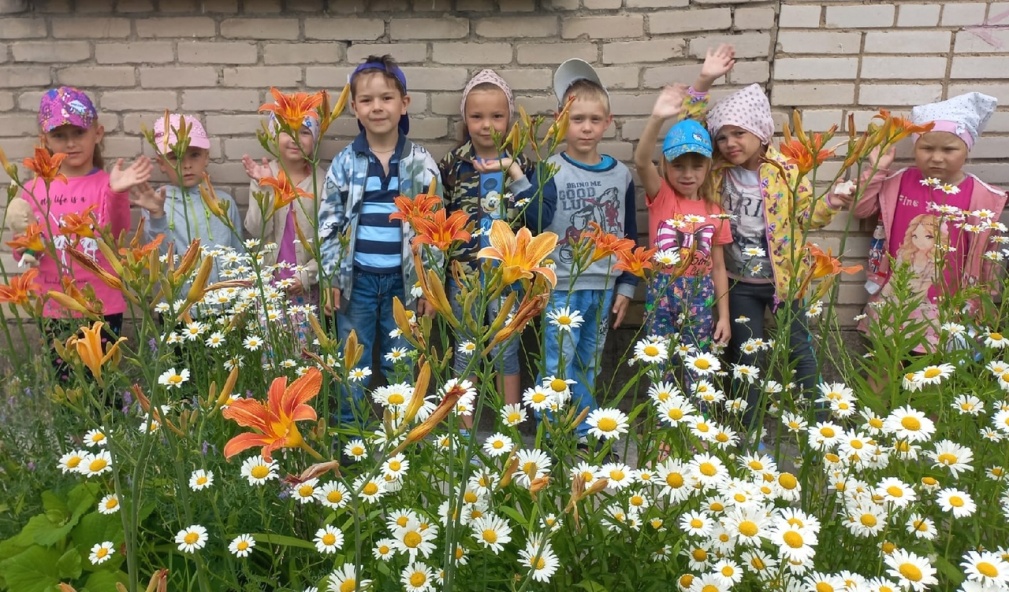 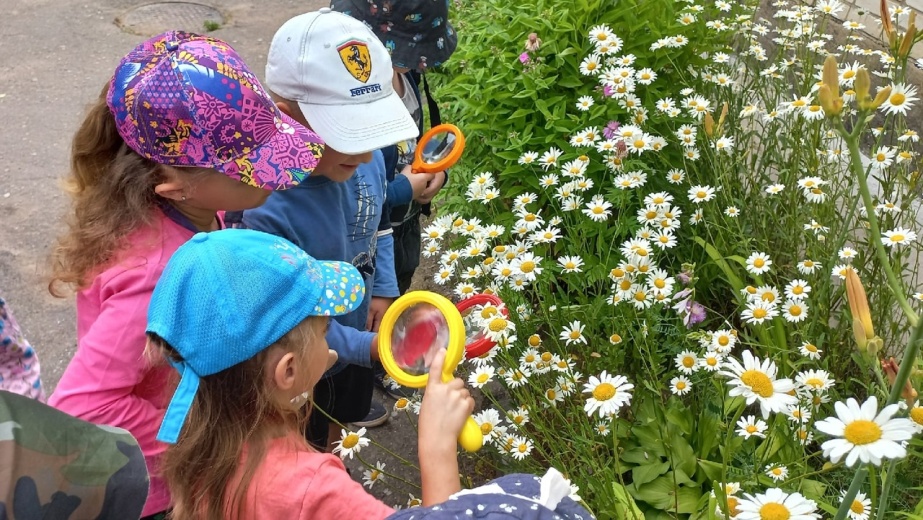 Ромашка-оригами.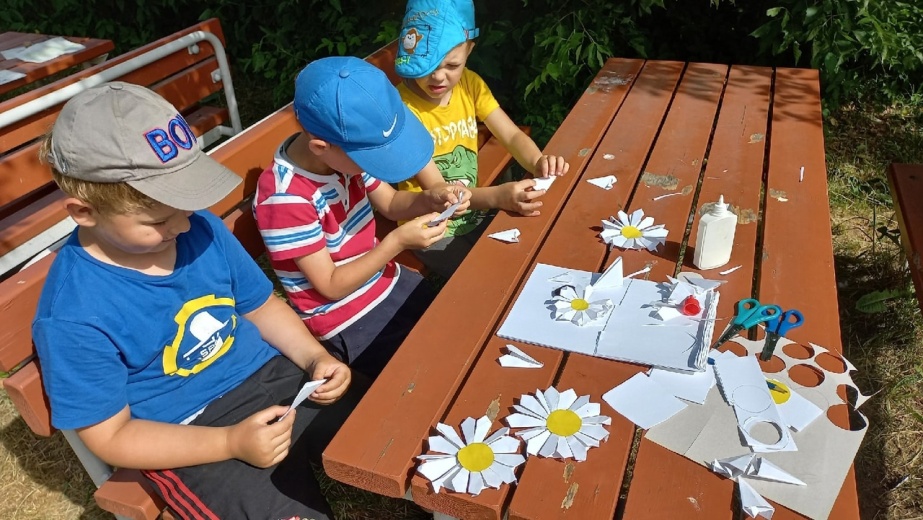                                                                                              Приложение №5                                               Экскурсия к поклонному кресту.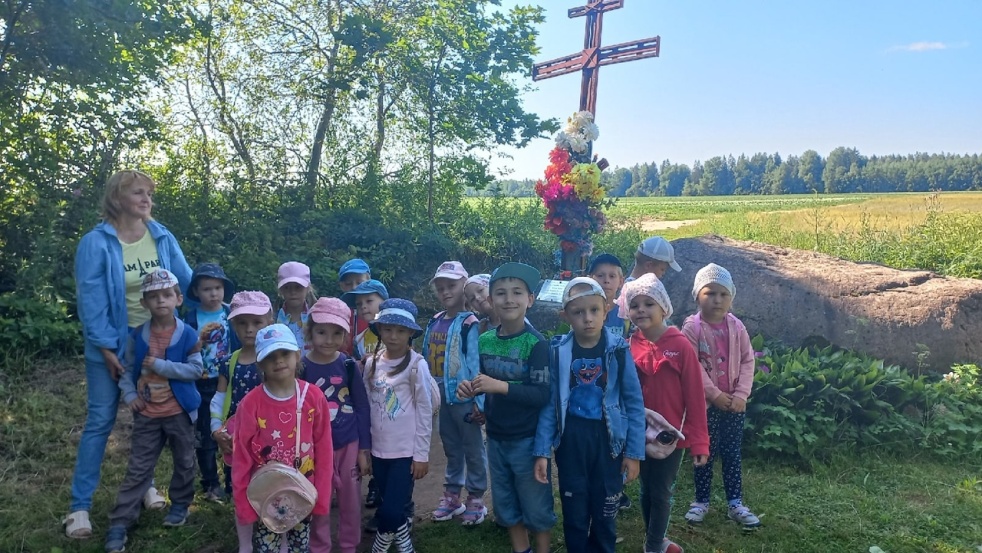 Посещение часовни иконы Божьей Матери и святого источника.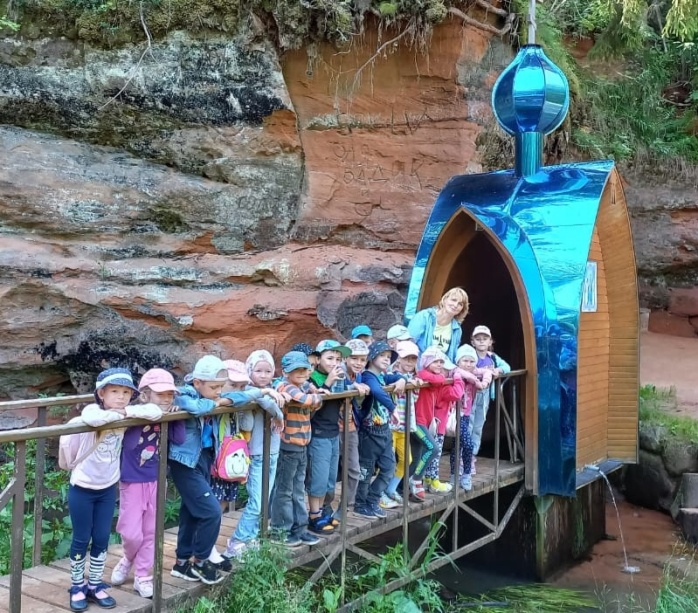 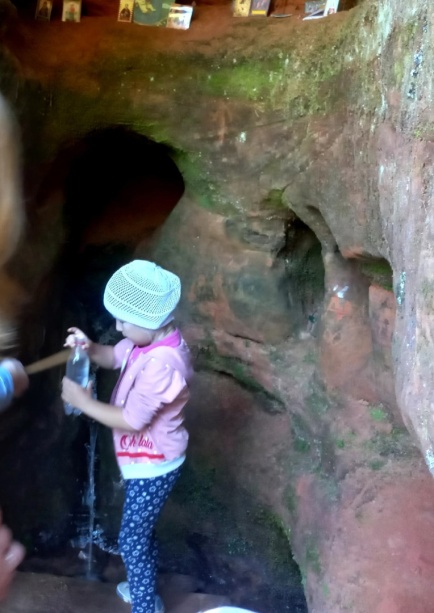   Приложение №6Развлечение «Раз ромашка, два ромашка»Цель: приобщение детей к православным традициям.Задачи: Образовательные: Закреплять знания о празднике «День семьи, любви и верности»Развивающие: развивать ловкость, выносливость, быстроту.Воспитательные: воспитывать чувство коллективизма.Ведущий. Кто загадки отгадает,Тот своих родных узнает:Кто – то маму, кто – то папу,Кто сестрёнку или брата,А узнать вам деда с бабой –Вовсе думать – то не надо!Все родные, с кем живёте,Даже дядя или тётя,Непременно вам друзья,Вместе вы одна -(Семья!)8 июля мы отмечали чудесный праздник «День семьи, любви и верности». Это день памяти православных святых, супругов Петра и Февронии – покровителей семейного счастья, любви и верности. Они почитаемы в России, как хранители семьи. Пётр был человеком благородного происхождения, князем. Влюбился в простую рязанскую девушку Февронию и женился на ней. Жили они счастливо, нежно любили друг друга и умерли в один день.Стоят в поле сестрички –Жёлтый глазок, белые реснички. что это за цветочки? (Ромашки).Правильно – Ромашки – любимые полевые цветы в нашей стране, о них сложено много песен, без них не обходится ни один букет и венок. Именно этот цветок стал символом Дня семьи, любви и верности.Воспитатель: Ребята, я сегодня принесла коробку, а в ней посмотрите, сколько ромашек, давайте посчитаем. Оказывается, что это не простые ромашки, а с секретом. Каждая ромашка –с заданиями, которые нам предлагают выполнить. А теперь посмотрим, какие задания нам приготовили Ромашки.(воспитатель берет первую ромашку и читает задание)Эстафета «Сороконожка» ( участники: дети) От линии старта по сигналу один ребенок бежит до кегли, обегает её, возвращается, берёт за руку второго ребёнка, оба бегут до кегли, так же обегают её и берут следующего, все вместе бегут и так до последнего ребёнка.А сейчас друзья, посмотрим какие вы быстрые и умелые. Для начала построимся в 2 команды. Наша игра называется «Перенеси водицу». Ведущий объясняет правила игры.Игра «Перенеси водицу»ЗагадкиОн гулял по лесу смело,Но лиса героя съела.На прощанье спел бедняжка,Его звали… Чебурашка. (Колобок)Приходили к нему Мышка,Лиса, Зайка, Косолапый Мишка.Он не низок, не высок,Стоит в поле… (Теремок)Внимание! Внимание!Начинаем командное состязание.Тот, кто силушкой богат,Перетянет наш канат.До чего ж сильны ребята,Не порвали бы канаты!Игра «Перетяни канат»Ведущий. Ой, какие молодцыВы совсем, как удальцы.Веселимся мы, играем,И нисколько не скучаем.Эстафета «Принеси мамины покупки». Представьте, что мама пришла с покупками домой, тяжёлую сумку поставила в прихожей. Нужно помочь перенести покупки на кухню, носить надо по одной покупке.Всем наголову кладут цветок, и по сигналу под музыку «Танец маленьких утят» начинают танцевать, не касаясь цветов руками. Побеждает тот, кто не уронит цветка и дольше всех протанцует.Будем мы сейчас играть в игру «Гори, гори, ясно»Считалкой выбирается ведущий. Участники игры становятся в круг, держась за руки. Ведущий встаёт в круг, в руках у него ленточка, поднимает её над головой головой и начинает движения против основного круга. Когда начинается движение круга, все игроки вместе с ведущим произносят слова:Гори-гори ясно,Чтобы не погасло,Глянь на небо,Птички летят,Колокольчики звенят!После сказанных слов ведущий игрок останавливается, поднимает руку с ленточкой вверх, делает ею взмах, будто пытается их разделить, а двое детей которые оказываются от ведущего с правой и с левой стороны поворачиваются друг к другу спиной и начинают убегать друг от друга в разные стороны за основным кругом детей. Кто первый обежит круг и вернётся к ведущему схватив ленточку, тот и победил, в дальнейшем он становится ведущим, а кто не успел он"горит".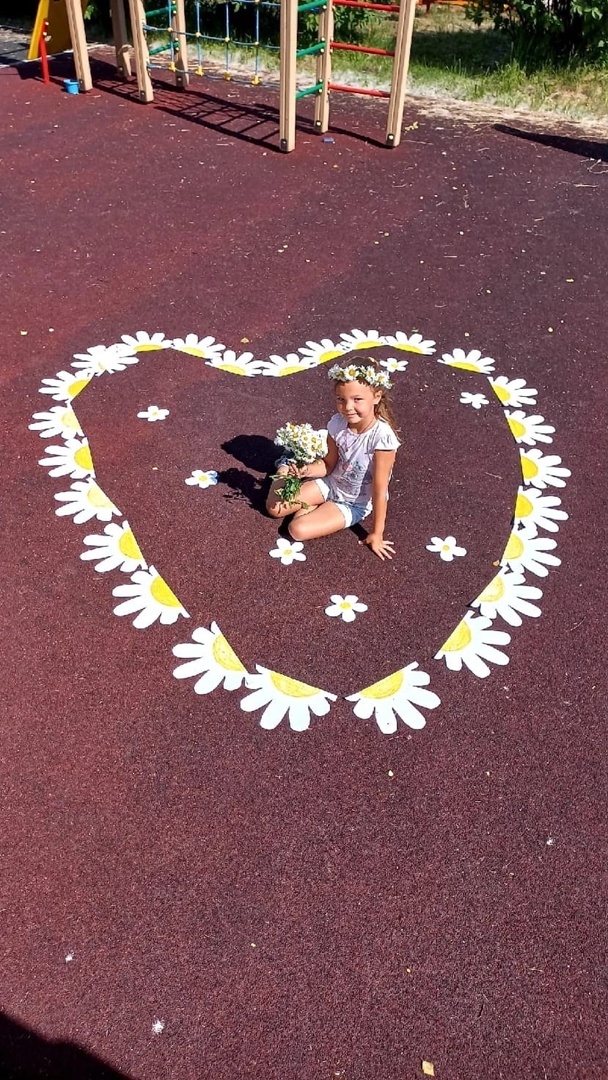 Воспитателям.ruДошколёнок.руMAAM.ruПланета детстваhttp://vospitateljam.ru/category/portfolio/http://dohcolonoc.ru/carta.htmlhttp://www.maam.ru/registrationВоспитателям.ruДошколёнок.руMAAM.ruПланета детстваhttp://planetadetstva.net/vospitatel